Stretch clothing for your horse!Would you prefer jogging in your jeans with  a tight leather belt or would you prefer the comfort of jeggings? If you compare going for a jog to the training of your horse, than choose a girth which fits the same way as your jogging pants do. A high quality FULLY elasticated girth works in harmony with your horse! A girth which gives your horse the same experience of comfort and feeling.A non-elastic leather or neoprene girth does not allow the belly of your horse to expand. Imagine that your horse has to move in a different way to release himself from these restrictive forces?  This results in the incorrect use of  his back and belly muscles. Using a fully elasticated girth allows the expanding of the belly, allowing your horse to breath more freely throughout the training and will show much more relaxation and engagement.Not only is a fully elasticated girth more comfortable for your horse, but it also helps preserve the longevity of your saddle. The girth straps are no longer subjected to a peak load and will not tear or over stretch. The flexibility of an elasticated girth also provides a solid fixation of your saddle, without the risk of over tightening the girth.Therefore EDIX® saddles advises you to use a high quality FULLY elasticated girth for use with treeless and treed saddles, and also Bareback riding pads. The F.R.A.® elastic girth is fully elasticated over the entire length and width, it has a degree of elasticity that is fully attuned to the abdominal forces of a horse. Available and in stock for Dressage, General Purpose and Western riding. Sizes from 16 till 44 inches. In black and brown!https://www.edixsaddles.com/product-categorie/singels/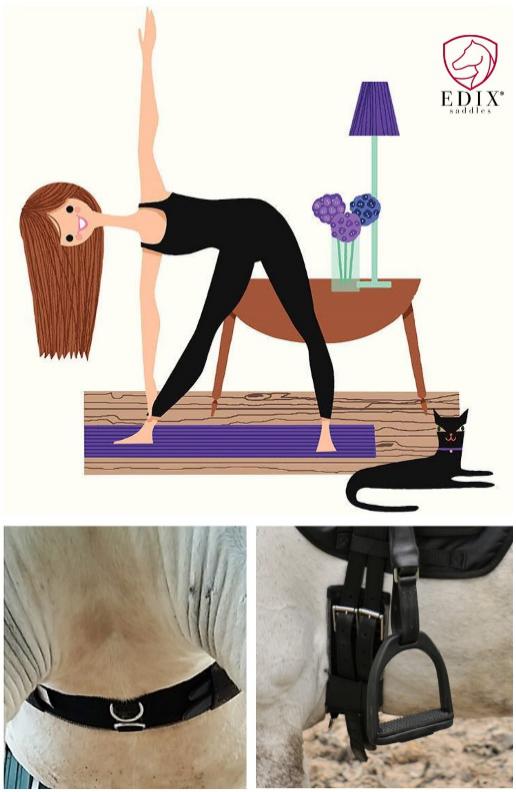 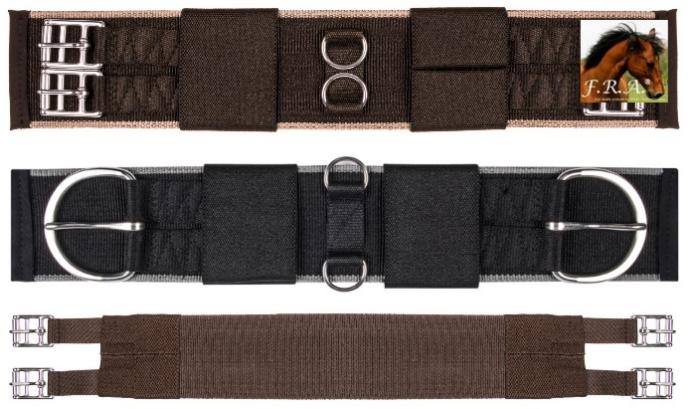 